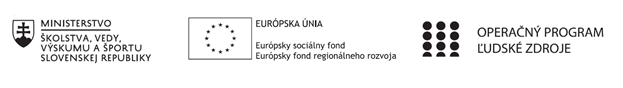 Správa o činnosti pedagogického klubu Príloha:Prezenčná listina zo stretnutia pedagogického klubuPokyny k vyplneniu Správy o činnosti pedagogického klubu:Prijímateľ vypracuje správu ku každému stretnutiu pedagogického klubu samostatne. Prílohou správy je prezenčná listina účastníkov stretnutia pedagogického klubu. V riadku Prioritná os – VzdelávanieV riadku špecifický cieľ – uvedie sa v zmysle zmluvy o poskytnutí nenávratného finančného príspevku (ďalej len "zmluva o NFP")V riadku Prijímateľ -  uvedie sa názov prijímateľa podľa zmluvy o poskytnutí nenávratného finančného príspevku V riadku Názov projektu -  uvedie sa úplný názov projektu podľa zmluvy NFP, nepoužíva sa skrátený názov projektu V riadku Kód projektu ITMS2014+ - uvedie sa kód projektu podľa zmluvy NFPV riadku Názov pedagogického klubu (ďalej aj „klub“) – uvedie sa  názov klubu V riadku Dátum stretnutia/zasadnutia klubu -  uvedie sa aktuálny dátum stretnutia daného klubu učiteľov, ktorý je totožný s dátumom na prezenčnej listineV riadku Miesto stretnutia  pedagogického klubu - uvedie sa miesto stretnutia daného klubu učiteľov, ktorý je totožný s miestom konania na prezenčnej listineV riadku Meno koordinátora pedagogického klubu – uvedie sa celé meno a priezvisko koordinátora klubuV riadku Odkaz na webové sídlo zverejnenej správy – uvedie sa odkaz / link na webovú stránku, kde je správa zverejnenáV riadku  Manažérske zhrnutie – uvedú sa kľúčové slová a stručné zhrnutie stretnutia klubuV riadku Hlavné body, témy stretnutia, zhrnutie priebehu stretnutia -  uvedú sa v bodoch hlavné témy, ktoré boli predmetom stretnutia. Zároveň sa stručne a výstižne popíše priebeh stretnutia klubuV riadku Závery o odporúčania –  uvedú sa závery a odporúčania k témam, ktoré boli predmetom stretnutia V riadku Vypracoval – uvedie sa celé meno a priezvisko osoby, ktorá správu o činnosti vypracovala  V riadku Dátum – uvedie sa dátum vypracovania správy o činnostiV riadku Podpis – osoba, ktorá správu o činnosti vypracovala sa vlastnoručne   podpíšeV riadku Schválil - uvedie sa celé meno a priezvisko osoby, ktorá správu schválila (koordinátor klubu/vedúci klubu učiteľov) V riadku Dátum – uvedie sa dátum schválenia správy o činnostiV riadku Podpis – osoba, ktorá správu o činnosti schválila sa vlastnoručne podpíše.Príloha správy o činnosti pedagogického klubu                                                                                             PREZENČNÁ LISTINAMiesto konania stretnutia: Spojená škola, DetvaDátum konania stretnutia: 03.02.2021Trvanie stretnutia: od 13.10 hod	.	do 16.10 hod.	Zoznam účastníkov/členov pedagogického klubu:Meno prizvaných odborníkov/iných účastníkov, ktorí nie sú členmi pedagogického klubu  a podpis/y:Prioritná osVzdelávanieŠpecifický cieľ1.2.1 Zvýšiť kvalitu odborného vzdelávania a prípravy reflektujúc potreby trhu prácePrijímateľBanskobystrický samosprávny kraj (Spojená škola, Detva)Názov projektuModerné vzdelávanie pre prax 2Kód projektu  ITMS2014+312011ACM2Názov pedagogického klubu Pedagogický klub Jazykové vzdelávanieDátum stretnutia  pedagogického klubu03.03.2021Miesto stretnutia  pedagogického klubuSpojená škola, DetvaMeno koordinátora pedagogického klubuMgr. Miroslava DutkievičováOdkaz na webové sídlo zverejnenej správyhttp://ssdetva.proxia.sk/2020/09/09/projekt-esf-moderne-vzdelavanie-pre-prax-2/Manažérske zhrnutie:Anotácia: Hlavnou témou stretnutia bola práca s nesúvislými textami a práca s odbornými textami. Naším cieľom bola opäť najmä výmena skúseností pri práci s odborným textom a nesúvislým textom a následne aj príprava  vyučovacích hodín k zvoleným témam. Kľúčové slová:nesúvislé texty, odborné texty Hlavné body, témy stretnutia, zhrnutie priebehu stretnutia: Hlavnou témou stretnutia bola práca s nesúvislými textami a s odbornými textami.Zamerali sme sa predovšetkým na:charakteristiku nesúvislých textov a odborných textovidentifikáciu nesúvislých a odborných textov v maturitných testoch zo SJLidentifikáciu nesúvislých a odborných textov v ekonomických predmetochHlavné body stretnutia:Privítanie členov klubu, zhodnotenie uplynulého obdobiaCharakteristika nesúvislých a odborných textov a ich prezentácia v maturitných testoch zo SJLPrezentovanie nesúvislých a odborných textov v ekonomických predmetoch Samostatná práca – príprava rôznych materiálov na vyučovacie hodinyDiskusia a rôzneK bodu 1:Vedúca PK privítala členov klubu. Členovia klubu na začiatku zhodnotili uplynulé obdobie. K bodu 2Mgr. M. Dutkievičová identifikovala nesúvislé a odborné texty v maturitných testoch zo SJL. Kolegyne oboznámila o špecifikách testov NÚCEM zo SJL, kde sa uvádza, že „test obsahuje 8 ukážok – 5 umeleckých textov (zastúpené by mali byť všetky literárne druhy), 2 publicistické texty (alebo 1 publicistický a 1 administratívny text) a 1 náučný text, z týchto textov jeden je nesúvislý (napr. tabuľka, výsledky ankety, štatistické podklady, grafy, programy kultúrnych podujatí, športové výsledky, namerané hodnoty v rámci výskumu a pod.).“https://www.nucem.sk/dl/4790/Specifikacia%20testu_VUJ_MS%202020_2021_web_final.pdf Následne prešla aj k prezentácii konkrétnych úloh v testoch NÚCEM. Zamerala sa najmä na administratívne texty, ktoré často bývajú súčasťou týchto testov. Podotkla, že v rámci našej školy dochádza k medzipredmetovej komunikácii a bude rada, ak aj naďalej budú vyučujúce medzi sebou komunikovať a vymieňať si poznatky, skúsenosti a rôzne druhy a typy textov. Už teraz sa vzájomne dohodli na kritériách pri výučbe administratívnych textov (žiadosť, životopis, motivačný list). Zároveň členkám klubu prezentovala aj iné typy odborných textov, ktoré sú súčasťou testovania NÚCEM. V testovaní NÚCEM sa v predmete SJL môžu žiaci stretnúť aj s rôznymi druhmi nesúvislých textov (tabuľky, grafy, diagramy, ...) Na hodine SJL sa s takýmito textami pracuje menej, preto by vyučujúca uvítala, keby vyučujúce odborných predmetov poskytli na hodinu SJL rôzne druhy a typy textov, s ktorými by žiaci následne na hodine pracovali. Zároveň víta skutočnosť, že na odborných predmetoch sa takýmto textom venuje dostatočné množstvo času, a tak sú s nimi žiaci v neustálom kontakte. Vyučujúce cudzích jazykov informovali členky klubu o tom, že na ich hodinách sa s odbornými a nesúvislými textami nepracuje, resp. pracuje sa len minimálne. Na hodinách cudzích jazykov sa venuje pozornosť najmä gramatickým javom a využívajú sa najmä texty z bežného života, ktoré obsahujú najmä frázy z bežnej každodennej komunikácie. K bodu 3:Členovia pedagogického klubu za ekonomické predmety využívajú popri súvislých textoch (prezentovaných na poslednom stretnutí PK) do veľkej miery nesúvislé texty, a to v týchto predmetoch a vzdelávacích oblastiach: Schémy a diagramy – hospodárska geografia, podniková ekonomika, úvod do makroekonómie, cvičná firma, hospodársky týždeň – hlavne pri analýze ekonomických javov, porovnávaní ukazovateľov (v odvetviach, medzi regiónmi, štátmi), modelovaní ekonomických javov a pod. V cvičnej firme a hospodárskom týždni ide o hlavný nástroj, ktorý žiakom umožňuje uskutočniť analýzu ekonomickej situácie firmy a jej ekonomickej sily a postavenia na trhu Tabuľky a matice – takmer všetky ekonomické predmety (hlavne ADK, EKC, HVY, STA) – za účelom uskutočnenia a prezentácie analýzy ekonomickej činnosti podniku, jednotlivca, na ekonomickú a finančnú evidenciu a pod.  Diagramy – hlavne v predmetoch podniková ekonomika, hospodárske výpočty, štatistika – s cieľom vysvetliť a demonštrovať makro- a mikroekonomické javy Mapy – predovšetkým v predmetoch hospodárske geografia, úvod do makroekonómie – využívame geografické, politické a rôzne špecifické mapy Formuláre – hlavne v POE, PEM, CFP, EKC – široké spektrum ekonomických, finančných, personálnych a obchodných formulárov, ktoré sa žiaci musia naučiť vypĺňať pre účely každodenného chodu firmy Informačné hárky – hlavne v predmete cvičná firma a ADK -  rôzne pozvánky, katalógy, programy, zápisnice a pod.  Výzvy a inzeráty – hlavne v predmetoch AKD, PRN, v najväčšej miere inzeráty vo vzťahu k hľadaniu si zamestnania, resp. inzeráty súvisiace s nadobudnutím nových aktív podniku  Poukazy a certifikáty – vo väčšine predmetov, osobitne v predmete sekretárske a asistenčné činnosti a personálna práca a mzdy – s dôrazom na klasifikáciu certifikátov potrebných na výkon práce Členovia PK za ekonomické predmety prezentovali ostatným členom vyššie uvedené formuláre. Využili pri tom hlavne vlastné cvičebnice na internete a ďalšie pracovné listy a zadania.  K bodu 4:V tejto časti sa členky klubu venovali príprave svojich vlastných materiálov na vyučovacie hodiny. Zamerali sa najmä na nesúvislé a odborné texty. Tento čas využili aj na výmenu rôznych druhov textov z odborných predmetov. Vyučujúce všeobecnovzdelávacích predmetov využili túto možnosť na to, aby im vyučujúce odborných ekonomických predmetov poskytli rôzne druhy a typy textov, ktoré by mohli na svojich hodinách využívať. Zvlášť na SJL sú takéto texty veľmi žiadané, nakoľko v rámci jazykových štýlov sa vyučuje aj administratívny štýl. Je preto veľmi pozitívne, že si členky klubu môžu medzi sebou vymeniť skúsenosti a dohodnúť sa na spoločnom postupe vzdelávania v tejto oblasti. K bodu 5:Členky PK využili medzipredmetové vzťahy v súvislosti s prípravou žiakov na vybrané súťaže: Žiaci 2.OA a 4.OA pripravujú súťažné projekty v rámci súťaže Veľvyslanectvo mladých. Ide o nápady mladých ľudí pre rozvoj ich regiónu. Naše práce sa zameriavajú jednak na vzdelávanie o tradíciách (2.OA) a jednak na spoločensky zodpovedné podnikanie (4.OA). Žiaci tvoria nielen vlastné návrhy, prezentácie a iné materiály, ale tiež komplexné práce, ktoré vyžadujú určitú štruktúru, správnu štylizáciu a kompozíciu. Členky PK za všeobecno-vzdelávacie predmety spolupracujú s vyučujúcimi odborných predmetov a prevzali mentorstvo po tejto stránke. Rovnako budú korigovať prácu aj po stránke cudzieho jazyka a následne pomôžu pri príprave žiakov na finále.  Súťaž Eurofondue – do 31.3.2021 je potrebné poslať súťažné práce do Košíc. Rovnako ide o komplexné a ucelené pracovné materiály, ktoré budú finalizované s pomocou členov predmetovej komisie ekonomických i všeobecno-vzdelávacích predmetov Študentská vedecká aktivita EF UMB Banská Bystrica – bola zaslaná práca Emy Bahledovej, žiačky 4.OA triedy, ktorá nebola odprezentovaná minulý školský rok z dôvodu COVID-19 Žiaci 3.OA sa po vyhlásení zapoja do súťaže ŠIOV o najlepší podnikateľský zámer, učitelia všeobecno-vzdelávacích predmetov prejavili súčinnosť pri príprave a finálnej úprave zámerov a tiež príprave zhrnutie v angličtine. V mesiaci marec sa očakáva finalizácia prác žiakov 4.A a 4.OA v rámci praktickej časti OZ MS (formou obhajoby práce). Žiaci sa pri úprave textov môžu obrátiť na členov oboch OK Závery a odporúčania:Na záver sa členovia klubu dohodli, že na budúcom stretnutí budú pokračovať v začatej téme, ktorou sú najmä odborné texty. Naďalej by sa chceli venovať výmene informácií a najmä textov, ktoré by bolo možné využívať počas vyučovania. Zároveň sa budú venovať príprave rôznych hodín s využitím odborných textov z ADK a ÚČT. Na nasledujúcom stretnutí sa začneme venovať aj jazykovému odbornému vzdelávaniu, ktoré by nám mali prezentovať Mgr. Jana Szilvási a Mgr. Jana Lalíková, ktoré vyučujú predmet JOP. Svoje poznatky a postrehy nám poskytne aj vyučujúca nemeckého jazyka Ing. Jana Kolenčíková.Vypracoval (meno, priezvisko)Mgr. Miroslava DutkievičováDátum03.03.2021PodpisSchválil (meno, priezvisko)Mgr. Miroslava DutkievičováDátum03.03.2021PodpisPrioritná os:VzdelávanieŠpecifický cieľ:1.2.1 Zvýšiť kvalitu odborného vzdelávania a prípravy reflektujúc potreby trhu prácePrijímateľ:Banskobystrický samosprávny kraj (Spojená škola, Detva)Názov projektu:Moderné vzdelávanie pre prax 2Kód ITMS projektu:312011ACM2Názov pedagogického klubu:Pedagogický klub Jazykové vzdelávanieč.Meno a priezviskoPodpisInštitúcia1.Mgr. Miroslava DutkievičováSpojená škola, Detva2.Mgr. Jana LalíkováSpojená škola, Detva3.Mgr. Jana SzilvásiSpojená škola, Detva4.Ing. Jana KolenčíkováSpojená škola, Detva5.Mgr. Oľga FeješováSpojená škola, Detva6.Ing. Mária BudáčováSpojená škola, Detva7.Ing. Valéria ČiamporováSpojená škola, Detva8.Ing. Gabriela DianiškováSpojená škola, Detvač.Meno a priezviskoPodpisInštitúcia